STRATEGIES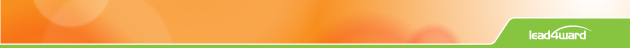 Make an AppointmentMingle around the room to find appointments for each of the 5 time slots.Write the names of your appointments on the lines.Teacher asks students to meet with one of the appointment partners to discuss/answer the question or complete the task, justifying their responses, and adding new information to their original responses.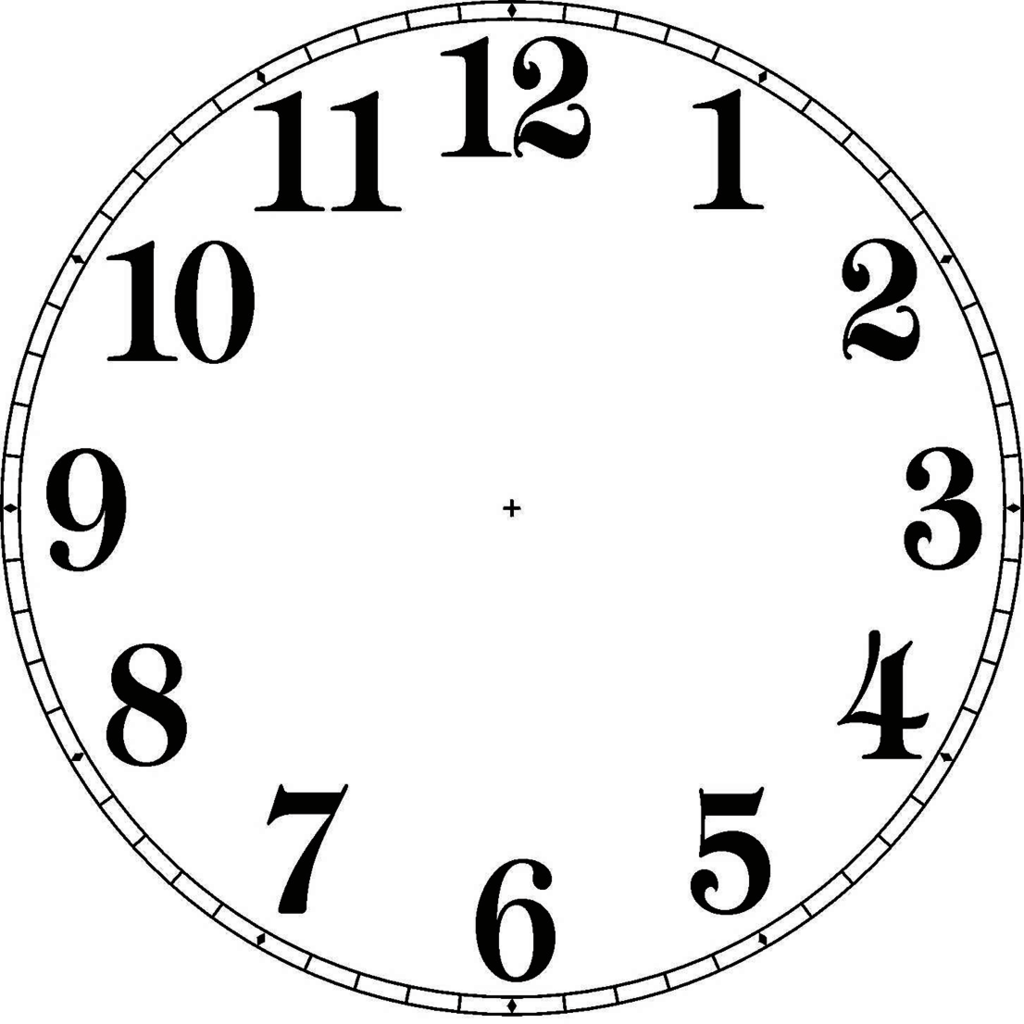 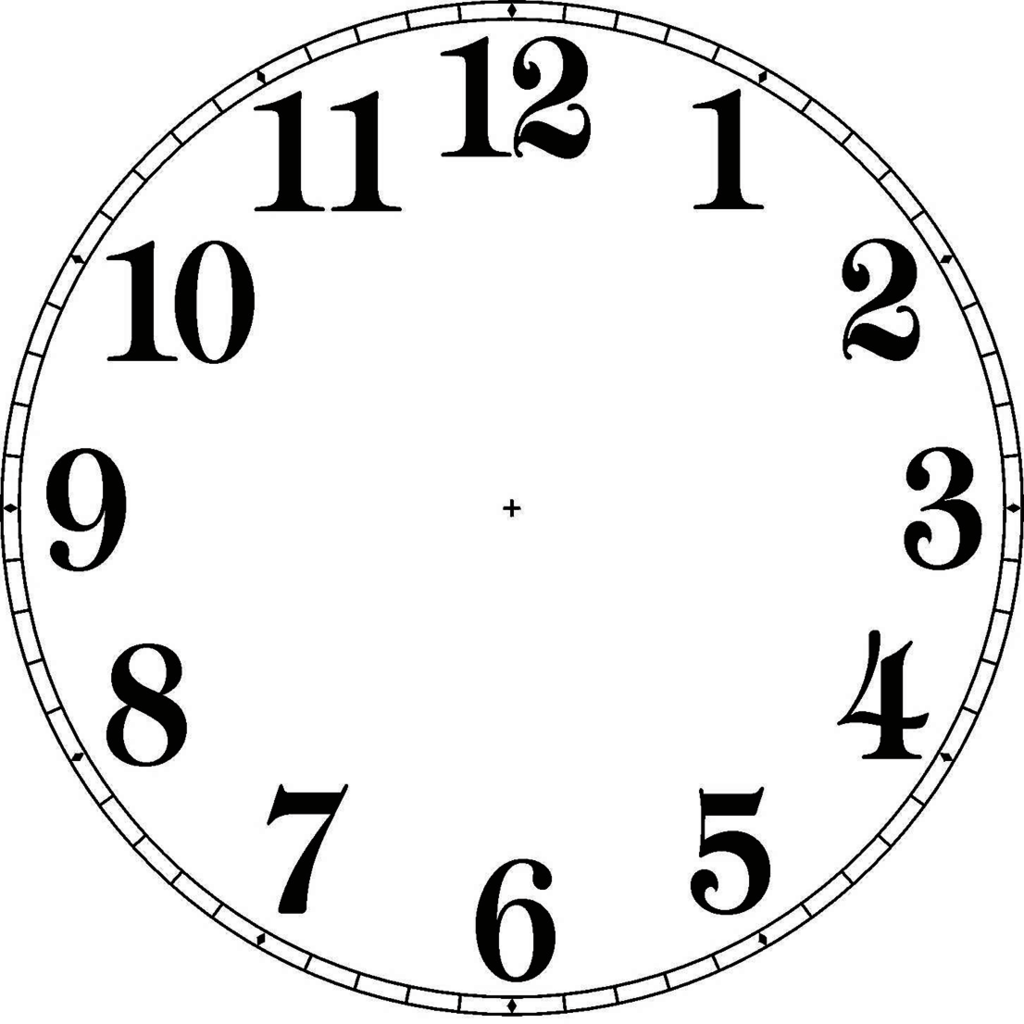 